PROPOSAL FORMCommunity Infrastructure Levy Proposal FormSubmit a local infrastructure project for funding from the Community Infrastructure LevySuffolk Coastal and Waveney District Councils both have a Community Infrastructure Levy (CIL), which charges developers on most types of new buildings. The funds raised are spent on infrastructure provision to support development planned in the two Councils’ respective Local Plans. The Levy largely replaces the old system of Section 106 planning obligations. However, Section 106 will still be used for some site specific infrastructure and affordable housing. This form provides an opportunity to propose a local infrastructure project to receive funding raised by the Community Infrastructure Levy. The types of projects that Community Infrastructure Levy funds can be spent on are listed in the Regulation 123 lists, which are adopted and published separately by both Councils and can be found at www.eastsuffolk.gov.uk/CIL. Community Infrastructure Levy funds cannot be used to reduce existing funding deficits unless it can be proven that these have been exacerbated by new development. Funding can be spent on projects outside of Suffolk Coastal and Waveney if these projects bring benefits to development in either of these two Districts. Please note: Community Infrastructure Levy funds are limited and not all project proposals will receive funding. Completed forms should be sent by email or post to:Proposals in Suffolk Coastal District:			Proposals in Waveney District: suffolkcoastallocalplan@eastsuffolk.gov.uk		waveneylocalplan@eastsuffolk.gov.ukSuﬀolk Coastal District Council				Waveney District CouncilPlanning Policy and Delivery Team			Planning Policy and Delivery TeamEast Suffolk House					RiversideRiduna Park						4 Canning RoadStation Road						LowestoftMelton							SuffolkSuffolk							NR33 0EQIP12 3RT						 01394 444588					 01502 523065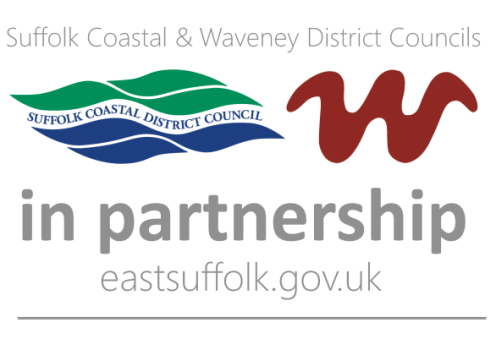 The information you have supplied is being collected in accordance with the Community Infrastructure Levy Regulations 2010. By returning this form you consent to Waveney District Council holding and using your information in this way. By submitting this form you are accepting that your response will be available for public inspection in accordance with the Regulations stated above. However, personal/email addresses, and telephone numbers will not be published. Data will be processed and held in accordance with the Data Protection Act 1998 (and any updates). Data will be retained for a period of one year. Further information about data protection can be found on the East Suffolk website http://www.eastsuffolk.gov.uk/yourcouncil/access-to-information/data-protection-act/
Project name
Location
Project contact details
Purpose and scope of projectPlease explain how this project is supporting development and links to District Council plans or strategies. Please remember that in order for a project to be approved by the Council’s Cabinet to receive CIL funding, it should:Be a type of infrastructure included on the Council’s Regulation 123 ListBe a project on which work can usually start or be committed to within the current financial year.
Aims and objectives
What level of importance does CIL funding have for this project? 
Project timescales
Cost of project
Current funding
Additional information